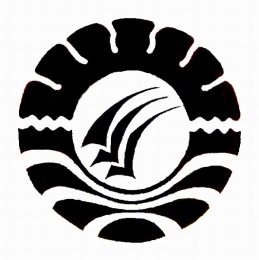 SKRIPSIPENGGUNAAN MEDIA VISUAL UNTUK MENINGKATKAN HASIL BELAJAR SISWA PADA MATA PELAJARAN ILMU PENGETAHUAN SOSIAL DI KELAS IV SD NEGERI NO 17 POKOBULO KECAMATAN BONTORAMBA KABUPATEN JENEPONTONURAISYAPROGRAM STUDI PENDIDIKAN GURU SEKOLAH DASARFAKULTAS ILMU PENDIDIKANUNIVERSITAS NEGERI MAKASSAR2016PENGGUNAAN MEDIA VISUAL UNTUK MENINGKATKAN HASIL BELAJAR SISWA PADA MATA PELAJARAN ILMU PENGETAHUAN SOSIAL DI KELAS IV SD NEGERI NO 17 POKOBULO KECAMATAN BONTORAMBA KABUPATEN JENEPONTOSKRIPSIDiajukan Untuk Memenuhi Sebagian Persyaratan Mahasiswa MemperolehGelar Sarjana Pendidikan Pada Program Studi Pendidikan Guru Sekolah DasarStrata Satu Fakultas Ilmu Pendidikan Universitas Negeri MakassarNURAISYANIM: 1447046063PROGRAM STUDI PENDIDIKAN GURU SEKOLAH DASARFAKULTAS ILMU PENDIDIKANUNIVERSITAS NEGERI MAKASSAR2016